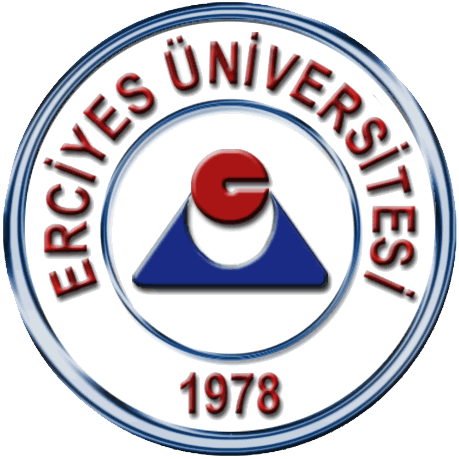 L Serisi  Parsel Tahsis Krokileri20201.BÖLÜM (Yeni Lojmanlar, 1.Blok Karşısı )20202.BÖLÜM (Yeni Lojmanlar, 2.Blok Karşısı )20203.BÖLÜM (Yeni Lojmanlar, 3.Blok Karşısı )20204.BÖLÜM (Yeni Lojmanlar, 4.Blok Karşısı )	    Mart 2020 ERÜ Hobi Bahçesi KomisyonuY Ü R Ü Y Ü Ş   Y O L UY Ü R Ü Y Ü Ş   Y O L UY Ü R Ü Y Ü Ş   Y O L UY Ü R Ü Y Ü Ş   Y O L UY Ü R Ü Y Ü Ş   Y O L UK  O  Ş  U        Y  O  L  UY Ü R Ü Y Ü Ş    Y O L UYEŞİL ALANY Ü R Ü Y Ü Ş    Y O L UK  O  Ş  U        Y  O  L  UY Ü R Ü Y Ü Ş    Y O L UYEŞİL ALANY Ü R Ü Y Ü Ş    Y O L UK  O  Ş  U        Y  O  L  UYOLY Ü R Ü Y Ü Ş    Y O L UYEŞİL ALANY Ü R Ü Y Ü Ş    Y O L UK  O  Ş  U        Y  O  L  UY Ü R Ü Y Ü Ş    Y O L UYEŞİL ALANY Ü R Ü Y Ü Ş    Y O L UK  O  Ş  U        Y  O  L  UY Ü R Ü Y Ü Ş    Y O L UYEŞİL ALANY Ü R Ü Y Ü Ş    Y O L UK  O  Ş  U        Y  O  L  UY Ü R Ü Y Ü Ş    Y O L UYEŞİL ALANY Ü R Ü Y Ü Ş    Y O L UK  O  Ş  U        Y  O  L  UY Ü R Ü Y Ü Ş    Y O L UYEŞİL ALANY Ü R Ü Y Ü Ş    Y O L UK  O  Ş  U        Y  O  L  UY Ü R Ü Y Ü Ş    Y O L UYEŞİL ALANY Ü R Ü Y Ü Ş    Y O L UK  O  Ş  U        Y  O  L  UY Ü R Ü Y Ü Ş    Y O L UYEŞİL ALANY Ü R Ü Y Ü Ş    Y O L UK  O  Ş  U        Y  O  L  UY Ü R Ü Y Ü Ş    Y O L UYEŞİL ALANY Ü R Ü Y Ü Ş    Y O L UK  O  Ş  U        Y  O  L  UY Ü R Ü Y Ü Ş    Y O L UYEŞİL ALANY Ü R Ü Y Ü Ş    Y O L UK  O  Ş  U        Y  O  L  UY Ü R Ü Y Ü Ş    Y O L UYEŞİL ALANY Ü R Ü Y Ü Ş    Y O L UK  O  Ş  U        Y  O  L  UY Ü R Ü Y Ü Ş    Y O L UYEŞİL ALANK  O  Ş  U        Y  O  L  U(Üçgen)Y Ü R Ü Y Ü Ş    Y O L UYEŞİL ALAN                                                                       Yürüyüş Yolu (Eğri)                                                                       Yürüyüş Yolu (Eğri)                                                                       Yürüyüş Yolu (Eğri)                                                                       Yürüyüş Yolu (Eğri)                                                                       Yürüyüş Yolu (Eğri)Yürüyüş        Yolu   (Eğri)Yürüyüş        Yolu   (Eğri)Yürüyüş        Yolu   (Eğri)  (Üçgen)YEŞİL ALANYEŞİL ALANYEŞİL ALANYOLYEŞİL ALANYEŞİL ALANYEŞİL ALANYEŞİL ALANYOLYEŞİL ALANYEŞİL ALANYEŞİL ALANYEŞİL ALANYEŞİL ALANYEŞİL ALANYEŞİL ALANYEŞİL ALANYOLYEŞİL ALANYEŞİL ALANYEŞİL ALANYEŞİL ALANYEŞİL ALANYEŞİL ALANYEŞİL ALANYEŞİL ALANYEŞİL ALANYEŞİL ALANYEŞİL ALAN                     ÇİMYEŞİL ALAN YOLNİZAMİYEYEŞİL ALANBisiklet YoluNİZAMİYENizamiyeNizamiyeARAÇ       YOLUBisiklet YoluARAÇ       YOLUNizamiyeNizamiyeNizamiyeARAÇ       YOLUNizamiyeNizamiyeNizamiyeARAÇ       YOLU YOLARAÇ       YOLU170170170ARAÇ       YOLUYÜRÜYÜŞ    YOLUYEŞİL ALANYEŞİL ALANYEŞİL ALANARAÇ       YOLUYÜRÜYÜŞ    YOLUYEŞİL ALANYEŞİL ALANYEŞİL ALANARAÇ       YOLUYÜRÜYÜŞ    YOLUYEŞİL ALANYEŞİL ALANYEŞİL ALANARAÇ       YOLUYÜRÜYÜŞ    YOLUYEŞİL ALANYEŞİL ALANYEŞİL ALANARAÇ       YOLUYÜRÜYÜŞ    YOLUYEŞİL ALANYEŞİL ALANYEŞİL ALANARAÇ       YOLUYÜRÜYÜŞ    YOLUYEŞİL ALANYEŞİL ALANYEŞİL ALANARAÇ       YOLUYürüyüş  YoluYÜRÜYÜŞ    YOLUYEŞİL ALANYEŞİL ALANYEŞİL ALANARAÇ       YOLUYÜRÜYÜŞ    YOLUYEŞİL ALANYEŞİL ALANYEŞİL ALANARAÇ       YOLUYÜRÜYÜŞ    YOLUYEŞİL ALANYEŞİL ALANYEŞİL ALANARAÇ       YOLUYÜRÜYÜŞ    YOLUYEŞİL ALANYEŞİL ALANYEŞİL ALANARAÇ       YOLUYÜRÜYÜŞ    YOLUYEŞİL ALANYEŞİL ALANYEŞİL ALANARAÇ       YOLUYÜRÜYÜŞ    YOLUYEŞİL ALANYEŞİL ALANYEŞİL ALANARAÇ       YOLUYÜRÜYÜŞ    YOLUYEŞİL ALANYEŞİL ALANYEŞİL ALANARAÇ       YOLUYÜRÜYÜŞ    YOLUYEŞİL ALANYEŞİL ALANYEŞİL ALANARAÇ       YOLUYÜRÜYÜŞ    YOLUYEŞİL ALANYEŞİL ALANYEŞİL ALANTRAFOÇEŞMEARAÇ       YOLUYÜRÜYÜŞ    YOLUYEŞİL ALANYEŞİL ALANYEŞİL ALANTRAFOÇEŞMEARAÇ       YOLUYÜRÜYÜŞ    YOLUYEŞİL ALANYEŞİL ALANYEŞİL ALANTRAFOÇEŞMEARAÇ       YOLUYÜRÜYÜŞ    YOLUYEŞİL ALANYEŞİL ALANYEŞİL ALANARAÇ       YOLUYÜRÜYÜŞ    YOLUYEŞİL ALANYEŞİL ALANYEŞİL ALANARAÇ       YOLUYÜRÜYÜŞ    YOLUYEŞİL ALANYEŞİL ALANYEŞİL ALANARAÇ       YOLUYÜRÜYÜŞ    YOLUYEŞİL ALANYEŞİL ALANYEŞİL ALANARAÇ       YOLUYÜRÜYÜŞ    YOLUYEŞİL ALANYEŞİL ALANYEŞİL ALANARAÇ       YOLUYÜRÜYÜŞ    YOLUYEŞİL ALANYEŞİL ALANYEŞİL ALANARAÇ       YOLUYOLYÜRÜYÜŞ    YOLUYEŞİL ALANYEŞİL ALANYEŞİL ALANYOLYOLYOLYÜRÜYÜŞ   YOLUYÜRÜYÜŞ    YOLUYEŞİL  ALANYEŞİL  ALANYÜRÜYÜŞ   YOLUYÜRÜYÜŞ    YOLUYEŞİL  ALANYEŞİL  ALANYÜRÜYÜŞ   YOLUYÜRÜYÜŞ    YOLUYEŞİL  ALANYEŞİL  ALANYÜRÜYÜŞ   YOLUYÜRÜYÜŞ    YOLUYEŞİL  ALANYEŞİL  ALANYÜRÜYÜŞ   YOLUYÜRÜYÜŞ    YOLUYEŞİL  ALANYEŞİL  ALANYÜRÜYÜŞ   YOLUYÜRÜYÜŞ    YOLUYEŞİL  ALANYEŞİL  ALANYÜRÜYÜŞ   YOLUYOLYÜRÜYÜŞ    YOLUYEŞİL  ALANYEŞİL  ALANYÜRÜYÜŞ   YOLUYÜRÜYÜŞ    YOLUYEŞİL  ALANYEŞİL  ALANYÜRÜYÜŞ   YOLUYÜRÜYÜŞ    YOLUYEŞİL  ALANYEŞİL  ALANYÜRÜYÜŞ   YOLUYÜRÜYÜŞ    YOLUYEŞİL  ALANYEŞİL  ALANYÜRÜYÜŞ   YOLUYÜRÜYÜŞ    YOLUYEŞİL  ALANYEŞİL  ALANYÜRÜYÜŞ   YOLUYÜRÜYÜŞ    YOLUYEŞİL  ALANYEŞİL  ALANYÜRÜYÜŞ   YOLUYÜRÜYÜŞ    YOLUYEŞİL  ALANYEŞİL  ALANYÜRÜYÜŞ   YOLUYÜRÜYÜŞ    YOLUYEŞİL  ALANYEŞİL  ALANYÜRÜYÜŞ   YOLUYÜRÜYÜŞ    YOLUYEŞİL  ALANYEŞİL  ALANYÜRÜYÜŞ   YOLUYÜRÜYÜŞ    YOLUYEŞİL  ALANYEŞİL  ALANYÜRÜYÜŞ   YOLUYOLYÜRÜYÜŞ    YOLUYEŞİL  ALANYEŞİL  ALANYÜRÜYÜŞ   YOLUYÜRÜYÜŞ    YOLUYEŞİL  ALANYEŞİL  ALANYÜRÜYÜŞ   YOLUYÜRÜYÜŞ    YOLUYEŞİL  ALANYEŞİL  ALANYÜRÜYÜŞ   YOLUYÜRÜYÜŞ    YOLUYEŞİL  ALANYEŞİL  ALANYÜRÜYÜŞ   YOLUYÜRÜYÜŞ    YOLUYEŞİL  ALANYEŞİL  ALANYÜRÜYÜŞ   YOLUYÜRÜYÜŞ    YOLUYEŞİL  ALANYEŞİL  ALANYÜRÜYÜŞ   YOLUYÜRÜYÜŞ    YOLU168169YÜRÜYÜŞ   YOLUYÜRÜYÜŞ    YOLU166167YÜRÜYÜŞ   YOLUYÜRÜYÜŞ    YOLU164165YÜRÜYÜŞ   YOLUYÜRÜYÜŞ    YOLU162163YÜRÜYÜŞ   YOLUYÜRÜYÜŞ    YOLU161161YÜRÜYÜŞ   YOLU Y O L        (Eğri Yol) Y O L        (Eğri Yol) Y O L        (Eğri Yol) Y O L        (Eğri Yol)20205.BÖLÜM (Yeni Lojmanlar, 5 ve 6. Blok Karşısı )20205.BÖLÜM (Yeni Lojmanlar, 5 ve 6. Blok Karşısı )20205.BÖLÜM (Yeni Lojmanlar, 5 ve 6. Blok Karşısı )20205.BÖLÜM (Yeni Lojmanlar, 5 ve 6. Blok Karşısı )20205.BÖLÜM (Yeni Lojmanlar, 5 ve 6. Blok Karşısı )20205.BÖLÜM (Yeni Lojmanlar, 5 ve 6. Blok Karşısı )20205.BÖLÜM (Yeni Lojmanlar, 5 ve 6. Blok Karşısı )20205.BÖLÜM (Yeni Lojmanlar, 5 ve 6. Blok Karşısı )20205.BÖLÜM (Yeni Lojmanlar, 5 ve 6. Blok Karşısı )20205.BÖLÜM (Yeni Lojmanlar, 5 ve 6. Blok Karşısı )YÜRÜYÜŞ  YOLUYÜRÜYÜŞ     YOLU160160160160160160YÜRÜYÜŞ         YOLUE.4E.3E.2E.1SERBESTYÜRÜYÜŞ  YOLUYÜRÜYÜŞ     YOLU160160160160160160YÜRÜYÜŞ         YOLUE.4E.3E.2E.1SERBESTYÜRÜYÜŞ  YOLUYÜRÜYÜŞ     YOLU158158159159159159YÜRÜYÜŞ         YOLUE.4E.3E.2E.1SERBESTYÜRÜYÜŞ  YOLUYÜRÜYÜŞ     YOLU156156157157157157YÜRÜYÜŞ         YOLUE.4E.3E.2E.1SERBESTYÜRÜYÜŞ  YOLUYÜRÜYÜŞ     YOLU154154155155155155YÜRÜYÜŞ         YOLUE.4E.3E.2E.1SERBESTYÜRÜYÜŞ  YOLUYÜRÜYÜŞ     YOLU152152153153153153YÜRÜYÜŞ         YOLUE.4E.3E.2E.1SERBESTYÜRÜYÜŞ  YOLUYÜRÜYÜŞ     YOLU150150151151151151YÜRÜYÜŞ         YOLUE.4E.3E.2E.1SERBESTYÜRÜYÜŞ  YOLUYürüyüş Yolu YÜRÜYÜŞ     YOLUYürüyüş YoluYürüyüş YoluYürüyüş YoluYürüyüş YoluYürüyüş YoluYürüyüş YoluYÜRÜYÜŞ         YOLUE.4E.3E.2E.1SERBESTYÜRÜYÜŞ  YOLUYÜRÜYÜŞ     YOLU148148149149149149YÜRÜYÜŞ         YOLUE.4E.3E.2E.1SERBESTYÜRÜYÜŞ  YOLUYÜRÜYÜŞ     YOLU146146147147147147YÜRÜYÜŞ         YOLUE.4E.3E.2E.1SERBESTYÜRÜYÜŞ  YOLUYÜRÜYÜŞ     YOLU144144145145145145YÜRÜYÜŞ         YOLUE.4E.3E.2E.1SERBESTYÜRÜYÜŞ  YOLUYÜRÜYÜŞ     YOLU142142143143143143YÜRÜYÜŞ         YOLUE.4E.3E.2E.1SERBESTYÜRÜYÜŞ  YOLUYÜRÜYÜŞ     YOLU140140141141141141YÜRÜYÜŞ         YOLUE.4E.3E.2E.1SERBESTYÜRÜYÜŞ  YOLUYÜRÜYÜŞ     YOLU138138139139139139YÜRÜYÜŞ         YOLUE.4E.3E.2E.1SERBESTYÜRÜYÜŞ  YOLUYürüyüş YoluYÜRÜYÜŞ     YOLUYürüyüş YoluYürüyüş YoluYürüyüş YoluYürüyüş YoluYürüyüş YoluYürüyüş YoluYÜRÜYÜŞ         YOLUE.4E.3E.2E.1SERBESTYÜRÜYÜŞ  YOLUYÜRÜYÜŞ     YOLU135136136136136137YÜRÜYÜŞ         YOLUE.4E.3E.2E.1SERBESTYÜRÜYÜŞ  YOLUYÜRÜYÜŞ     YOLU135136136136136137YÜRÜYÜŞ         YOLUE.4E.3E.2E.1SERBESTYÜRÜYÜŞ  YOLUYÜRÜYÜŞ     YOLU132133133133133134YÜRÜYÜŞ         YOLUE.4E.3E.2E.1SERBESTYÜRÜYÜŞ  YOLUYÜRÜYÜŞ     YOLU132133133133133134YÜRÜYÜŞ         YOLUE.4E.3E.2E.1SERBESTYÜRÜYÜŞ  YOLUYÜRÜYÜŞ     YOLU129130130130130131YÜRÜYÜŞ         YOLUE.4E.3E.2E.1SERBESTYÜRÜYÜŞ  YOLUYÜRÜYÜŞ     YOLU127128128128128131YÜRÜYÜŞ         YOLUE.4E.3E.2E.1SERBESTYÜRÜYÜŞ  YOLUYÜRÜYÜŞ     YOLU125125125126126126YÜRÜYÜŞ         YOLUE.4E.3E.2E.1SERBESTYÜRÜYÜŞ  YOLUYÜRÜYÜŞ     YOLU123123123124124124YÜRÜYÜŞ         YOLUE.4E.3E.2E.1SERBESTYÜRÜYÜŞ  YOLUYürüyüş YoluYÜRÜYÜŞ     YOLUYürüyüş YoluYürüyüş YoluYürüyüş YoluYürüyüş YoluYürüyüş YoluYürüyüş YoluYÜRÜYÜŞ         YOLUE.4E.3E.2E.1SERBESTYÜRÜYÜŞ  YOLUYÜRÜYÜŞ     YOLU121121121121122122YÜRÜYÜŞ         YOLUE.4E.3E.2E.1SERBESTYÜRÜYÜŞ  YOLUYÜRÜYÜŞ     YOLU121121121121122122YÜRÜYÜŞ         YOLUE.4E.3E.2E.1SERBESTYÜRÜYÜŞ  YOLUYürüyüş YoluYÜRÜYÜŞ     YOLUYürüyüş YoluYürüyüş YoluYürüyüş YoluYürüyüş YoluYürüyüş YoluYürüyüş YoluYÜRÜYÜŞ         YOLUE.4E.3E.2E.1SERBESTYÜRÜYÜŞ  YOLUYÜRÜYÜŞ     YOLU120120120120120120YÜRÜYÜŞ         YOLUE.4E.3E.2E.1SERBESTYÜRÜYÜŞ  YOLUYÜRÜYÜŞ     YOLU119119119119119119YÜRÜYÜŞ         YOLUE.4E.3E.2E.1SERBESTYÜRÜYÜŞ  YOLUYÜRÜYÜŞ     YOLU118118118118118118YÜRÜYÜŞ         YOLUE.4E.3E.2E.1SERBESTYÜRÜYÜŞ  YOLUYÜRÜYÜŞ     YOLU117117117117117117YÜRÜYÜŞ         YOLUE.4E.3E.2E.1SERBESTYÜRÜYÜŞ  YOLUYÜRÜYÜŞ     YOLU116116116116116116YÜRÜYÜŞ         YOLUE.4E.3E.2E.1SERBESTYÜRÜYÜŞ  YOLUYÜRÜYÜŞ     YOLUVana   ParseliVana   ParseliVana   ParseliVana   ParseliVana   ParseliVana   ParseliYÜRÜYÜŞ         YOLUE.4E.3E.2E.1SERBESTYÜRÜYÜŞ  YOLUYÜRÜYÜŞ     YOLU115115115115115115YÜRÜYÜŞ         YOLUE.4E.3E.2E.1SERBESTYÜRÜYÜŞ  YOLUYOLYOLYOLYOLYOLYOLYOLYOLYÜRÜYÜŞ  YOLUO  T  O         P   A   R   KO  T  O         P   A   R   KO  T  O         P   A   R   KO  T  O         P   A   R   KO  T  O         P   A   R   KO  T  O         P   A   R   KO  T  O         P   A   R   KO  T  O         P   A   R   KO  T  O         P   A   R   K